Mass Planning Sheet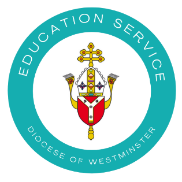 Mass intentionTitle/themeGathering hymn:Gloria (said/sung):Liturgy of the Word:Alleluia (said/sung):Offertory:Prayers of the Faithful: Acclamation (said/sung):Our Father  (said/sung):Communion hymn(s):Recessional hymn(s):